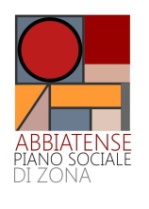 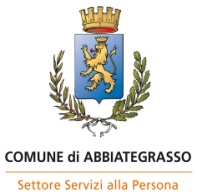 PROGETTO INDIVIDUALE (P.I.)MISURE A FAVORE DELLE PERSONE CON DISABILITA’ GRAVE O IN CONDIZIONE DI NON AUTOSUFFICIENZA(Misura B2 Dgr 5791/2021)DATI ANAGRAFICI BENEFICIARIO Cognome  _________________________________     Nome _______________ ______________________Nato/a a __________________________---________ Prov. _______ il _____________________________Codice fiscale ____________________________________________________________Residente in via/P.za ____________________________ a _______________________________________Recapito Telefonico ______________________________________________________________________Indirizzo e-mail__________________________________________________________________Tutore/Curatore/Amministratore di sostegno__________________________________________________ COMPOSIZIONE NUCLEO FAMILIARE ANAGRAFICOCARE GIVER FAMILIAREPERSONALE DI ASSISTENZA RETRIBUITOVALUTAZIONE SOCIALE/MULTIDIMENSIONALECONDIZIONE DI FRAGILITA’INVALIDITA’ CIVILE _______%____      Certificato di gravità art. 3 c.3 L. 104/1992  In corso di validitàDIAGNOSI ____________________ADL _________			IADL ______________		CONDIZIONE ECONOMICA Pensione di invalidità __€___________________     Pensione di anzianità/vecchiaia _€_____________Indennità accompagnamento _€______________VALORE ATTESTAZIONE ISEE ORDINARIO NUCLEO FAMILIARE _____________________    scadenza _______VALORE ATTESTAZIONE ISEE SOCIO SANITARIO BENEFICIARIO  ____________________    scadenza ________FREQUENZA SERVIZI E INTERVENTI IPOTESI PROGETTUALEESITI VALUTAZIONE SOCIALECRITERIO DI PRIORITA’a) SITUAZIONE ECONOMICA DEL NUCLEO FAMILIARE Massimo Punteggio 16COMPROMISSIONE FUNZIONALE (scala ADL) Massimo Punteggio 6COMPROMISSIONE FUNZIONALE (scala IADL) Massimo Punteggio 4 (non per minori)SITUAZIONE FAMILIARE DEL NUCLEO Massimo Punteggio 9FREQUENZA SERVIZI Massimo Punteggio 5PUNTEGGIO TOTALEData: _______________            Operatore referente della compilazione________________________________________Firma dell’assistente sociale	_________________________  	Firma del Responsabile di servizio ______________________________			N.Grado di parentelaCognome e NomeData di NascitaCertificazione invalidità e grado12345Cognome e NomeConviventen. ore settimanali assistenzaMansioniCognome e NomeConviventen. ore settimanali assistenzaMansioniRELAZIONE SOCIALEBeneficiario (sintesi anamnestica e funzionale, percezione della propria condizione di bisogno e aspirazioni personali)Famiglia(rilevare potenzialità e fragilità quali stress, presenza di problematiche sanitarie o psicologiche, altro)Salute(interventi sanitari e sociosanitari e sociali)Rete(adeguatezza degli interventi  in essere / necessità di implementazione -  connessione tra i nodi della rete/ necessità di connessione)Condizione abitativa(valutare complessivamente Adeguatezza spazi/Condizioni igieniche/Vicinanza servizi/barriere architettoniche)□Non frequenta al momento nessuno servizioNon frequenta al momento nessuno servizioNote         __________________Note         __________________□Frequenza istituto scolasticoFrequenza istituto scolasticoSe sì quale ________________ N. ore Se sì quale ________________ N. ore □Frequenta SFA/CSE/CD/CDI/CDDFrequenta SFA/CSE/CD/CDI/CDDSe sì quale ________________ N. oreCon compartecipazione quota comunale Se sì quale ________________ N. oreCon compartecipazione quota comunale □Beneficiario di Interventi/misure comunali (es. SAD)Beneficiario di Interventi/misure comunali (es. SAD)Se sì quale __________________Con compartecipazione quota comunaleSe sì quale __________________Con compartecipazione quota comunale□Fruitore servizio ADI	Fruitore servizio ADI	Se sì quale __________________Se sì quale __________________□Beneficiario Misura Dopo di NoiBeneficiario Misura Dopo di NoiSe sì quale __________________Se sì quale __________________□□Beneficiario Bonus per assistente familiare iscritto nel registro di assistenza familiare ex L.r. 15/2015Beneficiario Bonus per assistente familiare iscritto nel registro di assistenza familiare ex L.r. 15/2015Beneficiario Bonus per assistente familiare iscritto nel registro di assistenza familiare ex L.r. 15/2015Beneficiario Bonus per assistente familiare iscritto nel registro di assistenza familiare ex L.r. 15/2015□□Beneficiario Home Care Premium INPS HCP Beneficiario Home Care Premium INPS HCP Beneficiario Home Care Premium INPS HCP Beneficiario Home Care Premium INPS HCP □□Presenza nello stesso nucleo familiare di altro percettore della misuraPresenza nello stesso nucleo familiare di altro percettore della misuraSe sì Nominativo e Intervento __________________Se sì Nominativo e Intervento __________________Obiettivo progetto□a) Buono sociale mensile CAREGIVER FAMILIARE□b) Buono sociale mensile per PERSONALE DI ASSISTENZA RETRIBUITO□c) Buono sociale progetti di vita indipendenteEquipe Valutazione Sociale del……………./ Multidimensionale del ………….Equipe Valutazione Sociale del……………./ Multidimensionale del ………….Equipe Valutazione Sociale del……………./ Multidimensionale del ………….Ente AppartenenzaNominativo OperatoreFirma	 Comune ASSTPROGETTO INDIVIDUALE DI ASSISTENZA CONDIVISO CON:Data e luogo:NominativoFirmaBeneficiario/FamiliareAmministratore di sostegnoTutore/CuratoreBeneficiario nell’annualità precedente del buono Misura B2 2021- Personale di assistenza retribuitoCriterio (le voci sono alternative)PuntiPunti assegnatiISEE ORDINARIO < € 1.000,0016ISEE ORDINARIO tra € 1.000,01 - € 5.000,0014ISEE ORDINARIO tra € 5.000,01 - € 10.000,00 12ISEE ORDINARIO tra € 10.000,01 - € 15.000,0010ISEE ORDINARIO tra € 15.000,01 - € 20.000,008ISEE ORDINARIO SUPERIORE A € 20.000,000MANCATA PRESENTAZIONE ISEE ORDINARIO0Criterio (le voci sono alternative)PuntiPunti assegnatiValore Scala ADL 0-16Valore Scala ADL 25Valore Scala ADL 34Valore Scala ADL 43Valore Scala ADL 52Valore Scala ADL 60Criterio (le voci sono alternative)PuntiPunti assegnatiValore Scala IADL 0-24Valore Scala IADL 3-43Valore Scala IADL 5-62Valore Scala IADL 7-80Criterio (le voci sono alternative)PuntiPunti assegnatiBeneficiario con ALMENO UN Familiare con invalidità riconosciuta al 100%9Beneficiario solo 8Beneficiario con ALMENO UN familiare con invalidità riconosciuta dal 66% al 99% o con età > 85 anni o <3 anni7Beneficiario con PIU’ familiari senza invalidità tutti con età > 70 anni 6Beneficiario con UN SOLO familiare senza invalidità con età > 70 anni5Beneficiario con UN SOLO familiare senza invalidità con età < 70 anni4Altro0Criterio (le voci si possono cumulare)PuntiPunti assegnatiNon frequenta servizi diurni socio-sanitari/educativi (CSE, SFA, CD, CDI, CDD…) e Istituzione scolastica3Frequenta i servizi diurni socio-sanitari/educativi (CSE, SFA, CD, CDI, CDD…) senza compartecipazione della quota sociale da parte del Comune2Non beneficiario di servizi comunali (SAD/pasto al domicilio)2Beneficiario di servizi comunali (SAD/pasto al domicilio)  senza compartecipazione  da parte del Comune1CRITERIO DI PRIORITA’SITUAZIONE ECONOMICA DEL NUCLEO FAMILIARECOMPROMISSIONE FUNZIONALE (scala ADL)COMPROMISSIONE FUNZIONALE (scala IADL)SITUAZIONE FAMILIARE DEL NUCLEOFREQUENZA SERVIZITOTALE PUNTEGGIO